WZÓR FORMULARZA ODSTĄPIENIA OD UMOWY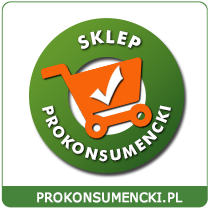 opracowany na podstawie załącznika numer 2 do ustawy z dnia 30 maja 2014 r. o prawach konsumenta (Dz.U. z 2014 r. poz. 827 ze zm.)(formularz ten należy wypełnić i odesłać tylko w przypadku chęci odstąpienia od umowy)Jeśli chcieliby Państwo pomóc nam ulepszyć nasz sklep prosimy o dobrowolne wypełnienie ankiety poniżej. Powiedz nam, co nie spełniło Twoich oczekiwań. Opisz krótko przyczynę zwrotu:1. Produkt zwracam, ponieważ:
2. Co bym zmienił w produkcie:
Adresat 
Altmare Logistyka campingshop.pl
05-555 Grzędy, ul. Ogrodowa 15 hala 1
reklamacje@campingshop.plJa niniejszym informuję o moim odstąpieniu od umowy sprzedaży następujących rzeczy (proszę podać numer pozycji na fakturze lub nazwę towaru) Numer zamówienia w sklepieData zawarcia umowyImię i nazwisko konsumentaAdres konsumentaChcę zwrotu pieniędzy na konto (proszę podać numer konta i dane właściciela konta)Podpis konsumenta (tylko jeżeli formularz jest przesyłany w wersji papierowej)Data 